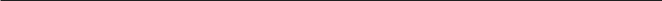 PARDEEP SINGH APT# 29, 57 FOREST AVE, Hamilton ON, L8N 1X3 Phone –6132868810  pardeepsinghbinny@gmail.com 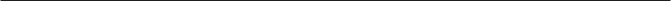 CAREER OBJECTIVE Seek a challenging technical position which acquires expertise, creative talents and commitment to excel in the field of agriculture or environment and to be a valuable asset to the company. KEY SKILL forward planning 	• upto date knowledge about pest making policy decision 	and diseases budgeting and maintaing financial 	• proper evaluation of farm property supervise farm work 	• operate farm machinery Knowledge of  growing crop EXPERIENCE Responsibilities: hygenic environment in plant proper observation labor worker sample testing of soil and dairy product storage facility for prepare product  proper data of product  bring out a good proudct in market EDUCATION Key Courses: environment managemt policy water management make better way for community to survive in proper environment conditions Projects: horticulture  Key Courses: farm work croping system Database References on request FARM AND DAIRY PRODUCT VERKA MILK PLANT JANUARY 2017  HAVE G CLASS DRIVING LICENCE AND SECURITY GURD CAN DRIVE -CAR, SMALL TRUCKpersuing 	postgradute environment science in algonquin college may-2018 Bachelors of  agriculture Punjab University May 2013 – May 2017 